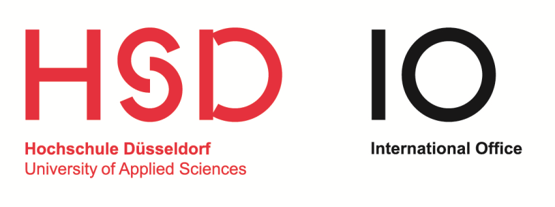 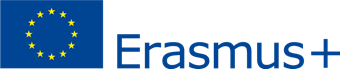 Erfahrungsbericht zum Studienaufenthalt mit Erasmus+NameVornameFachbereichStudiengangPartneruniversitätLandStudienjahr Auslandsaufenthalt			WS 2017/2018	SS 2018Einverständniserklärung:					ja	            neinIch bin damit einverstanden, dass mein Erfahrungsbericht anonymisiert auf den Internetseiten des International Office der HSD veröffentlichet wird bzw. an interessierte Studierende weitergegeben.Sie können dem Bericht gern Bilder hinzufügen.Vorbereitung (Planung & Organisation bzw. Bewerbung & Ankunft an der Partnerhochschule/ Praktikumsgeber) (max. 3000 Zeichen)Unterkunft (max. 3000 Zeichen)Studium an der Partnerhochschule/ Erfahrung mit der Praktikumseinrichtung     (max. 3500 Zeichen)Alltag und Freizeit (max. 2500 Zeichen)Fazit/ Kritik (beste und schlechteste Erfahrung)	(max. 2000 Zeichen)